De Industriële Revolutie die in de westerse wereld de basis legde voor een industriële samenleving.De moderne vorm van imperialisme die verband hield met de industrialisatie.De opkomst van politiek-maatschappelijke stromingen: liberalisme, nationalisme, socialisme, confessionalisme en feminisme.Het voeren van twee Wereldoorlogen.Verwoesting op niet eerder getoonde schaal door massavernietigingswapens en de betrokkenheid van burgers bij oorlogvoering.Frans-Duitse Oorlog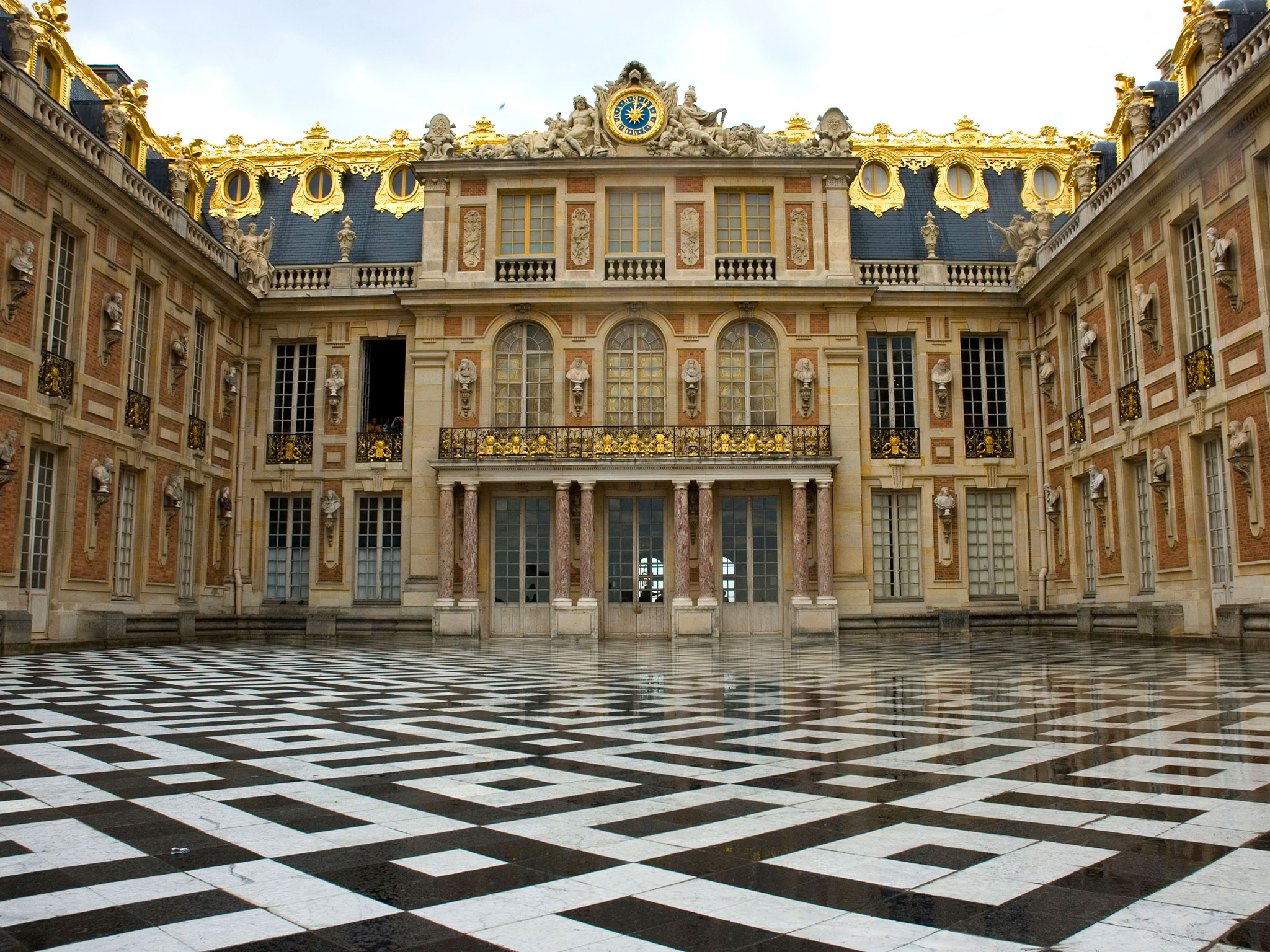 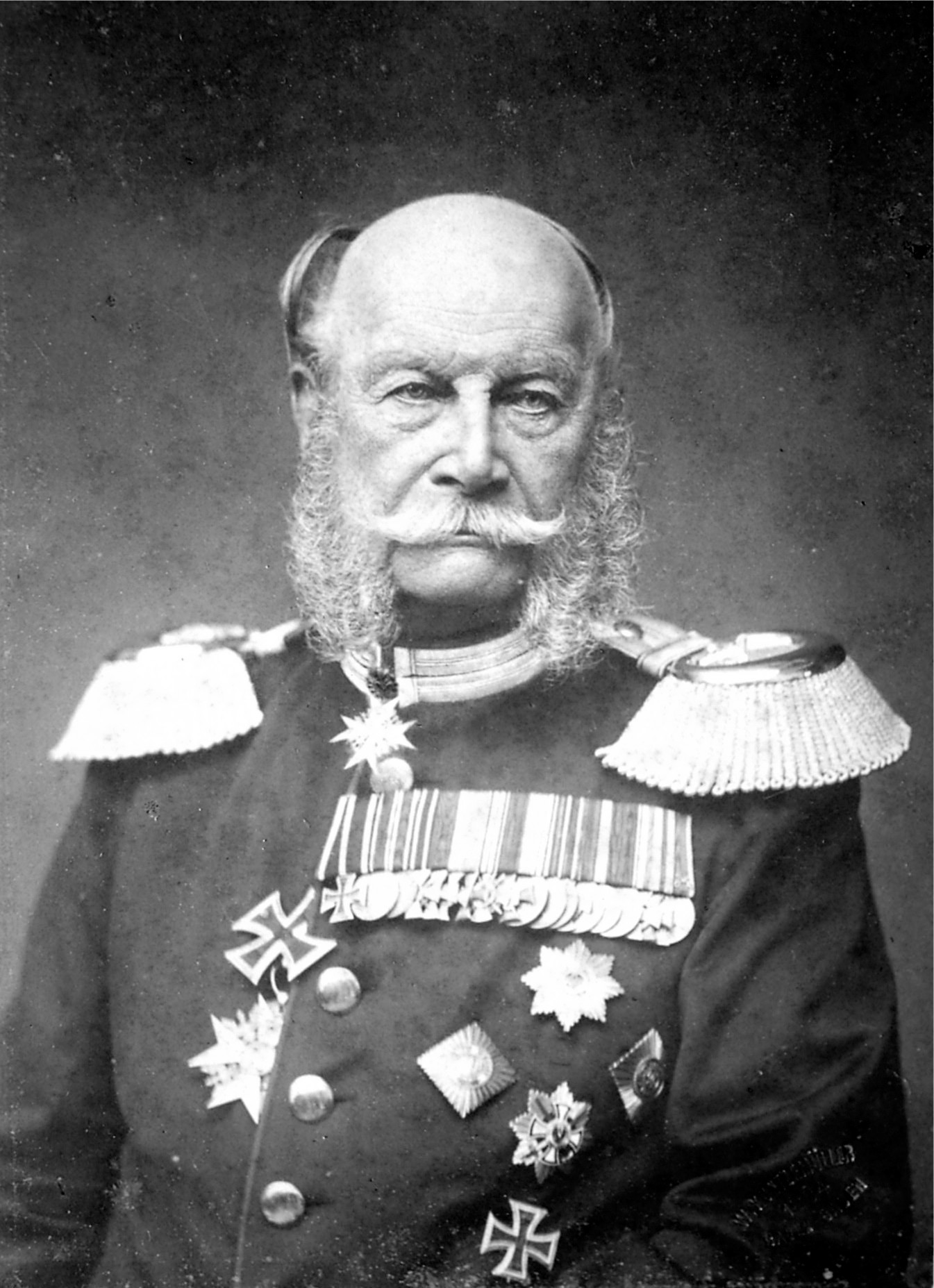 Wilhelm IIndustrialisatie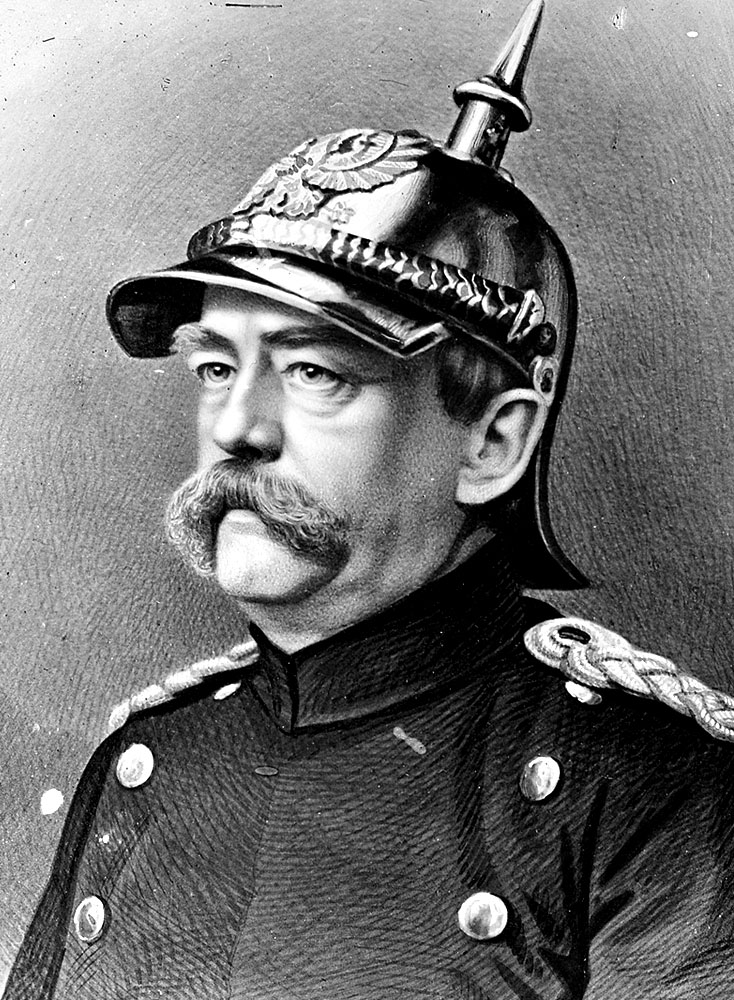 Bismarck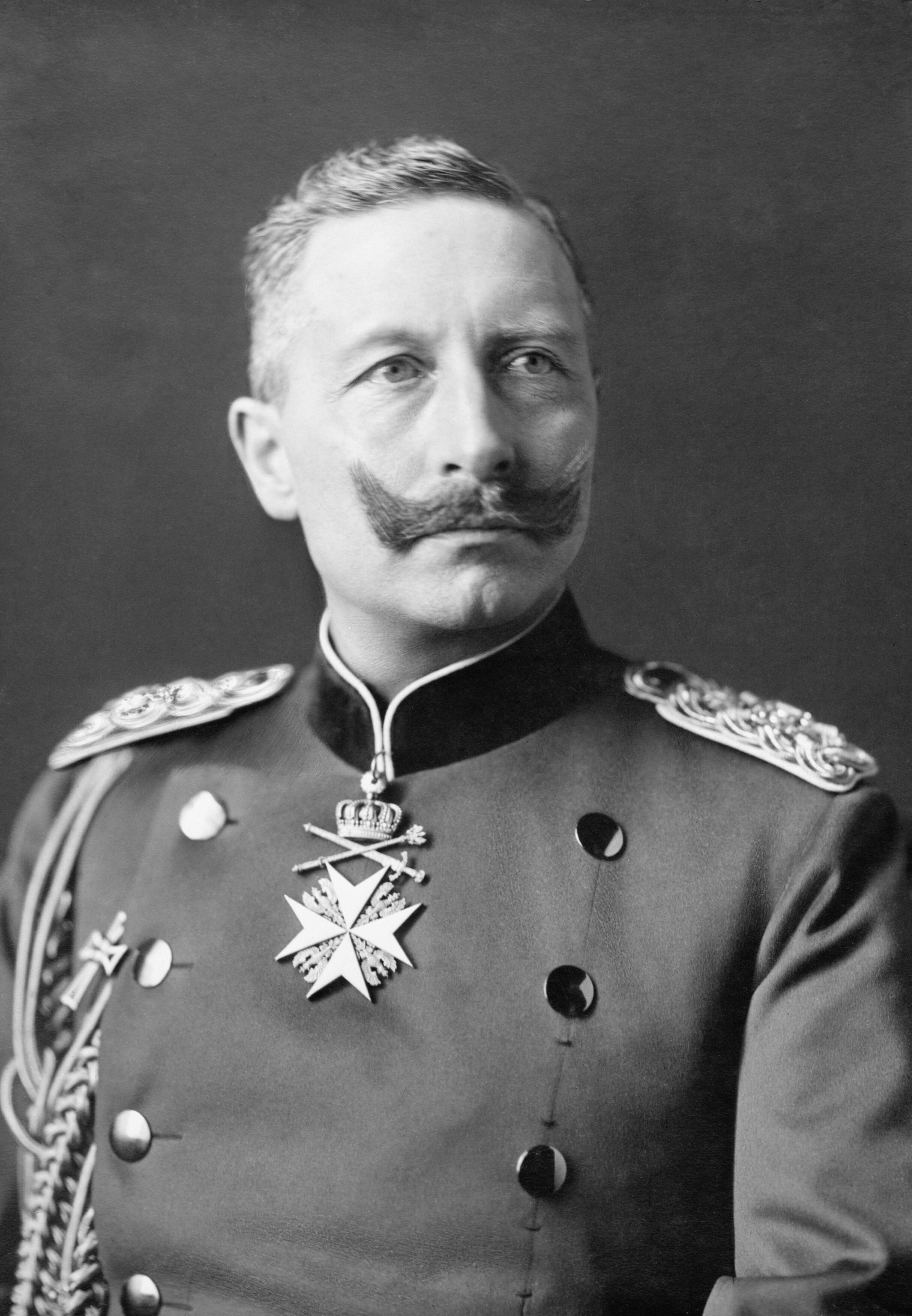 Wilhelm IIAlliantiepolitiekWeltpolitikMilitarismeBondgenootschap Duitsland met Oostenrijk en Italië(Triple Alliantie)Bondgenootschap Frankrijk, Groot-Brittannië en Rusland(Triple Entente)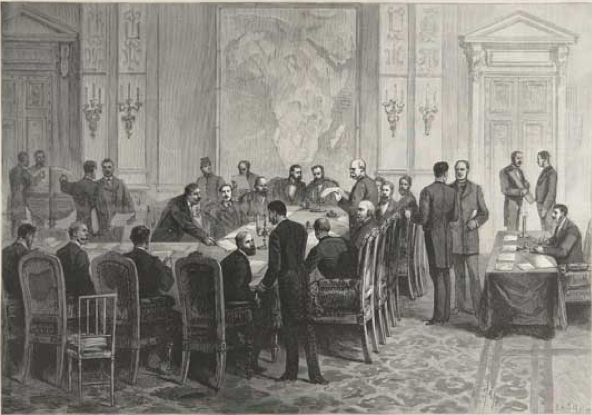 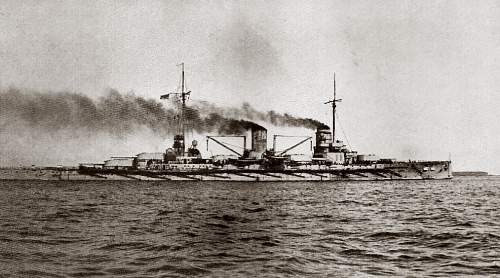 Slag bij de Marne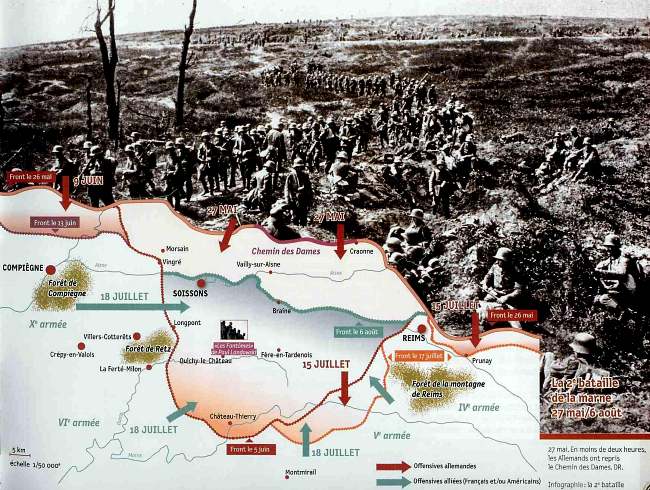 Eerste WereldoorlogKeizer Wilhelm II vlucht naar NederlandDe rol van moderne propaganda- en communicatiemiddelen en vormen van massaorganisatie.Het in praktijk brengen van totalitaire ideologieën communisme, fascisme en nationaalsocialisme.De crisis van het wereldkapitalisme.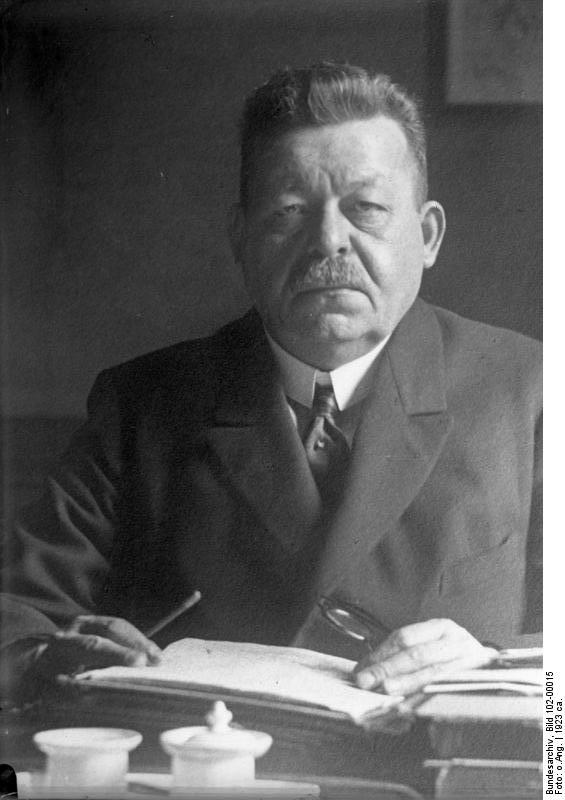 Ebert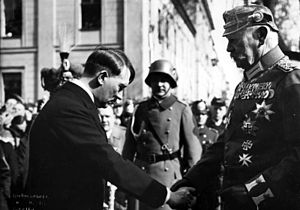 HindenburgSpartakus-opstand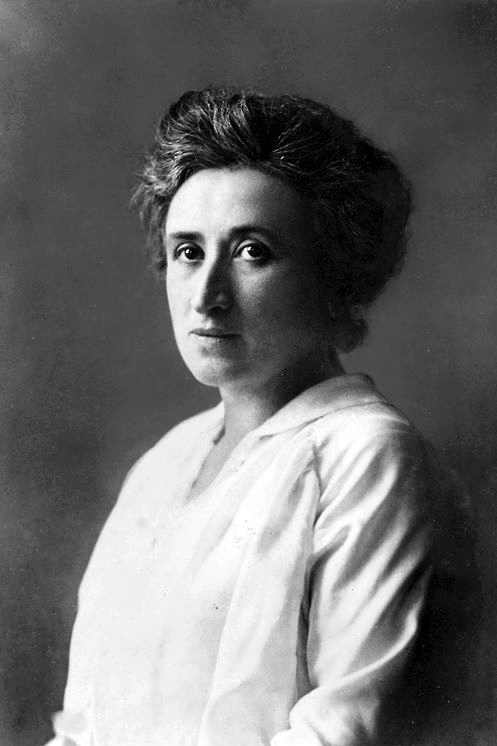 Rosa LuxemburgKarl Liebknecht 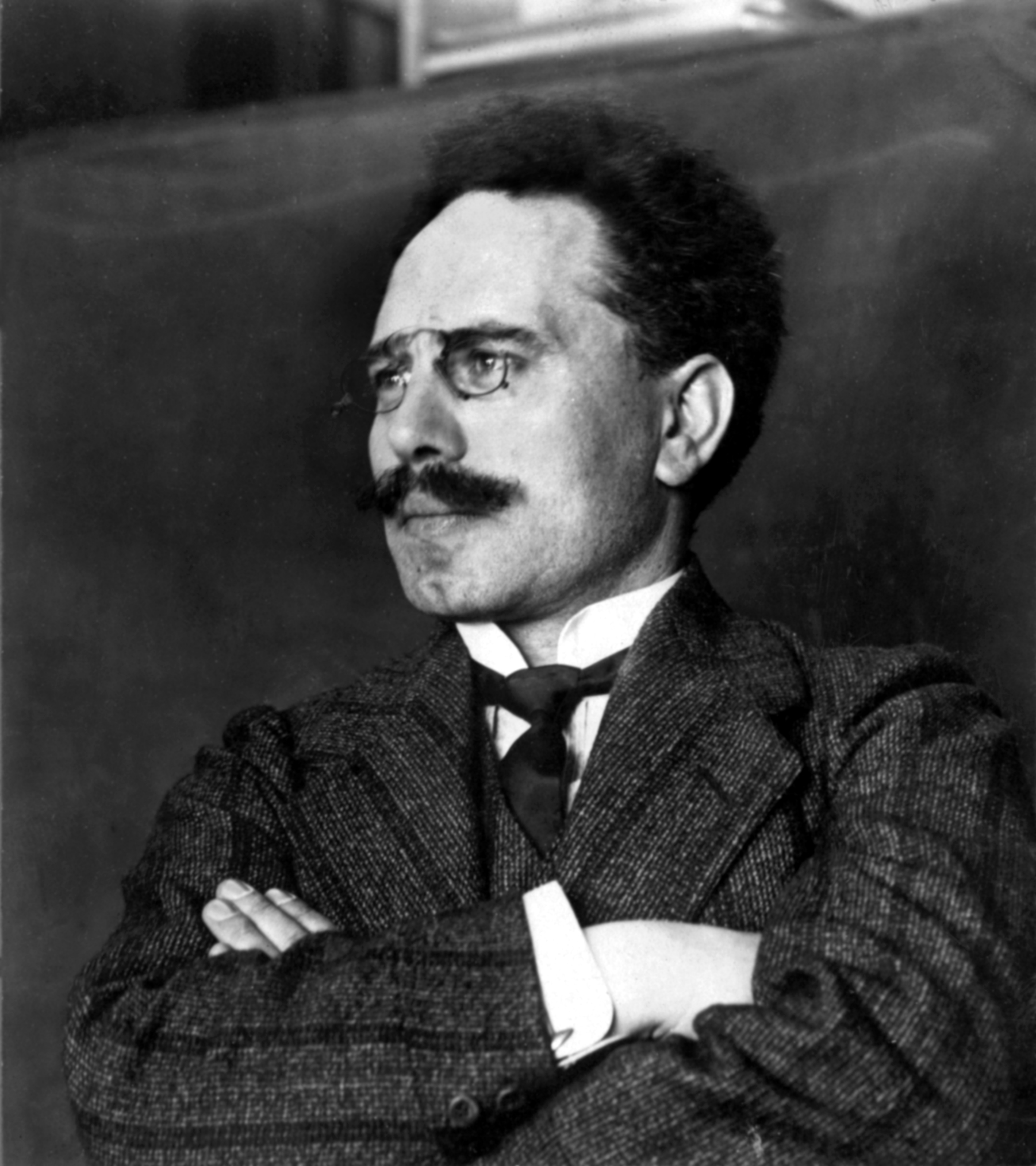 Rijksdagbrand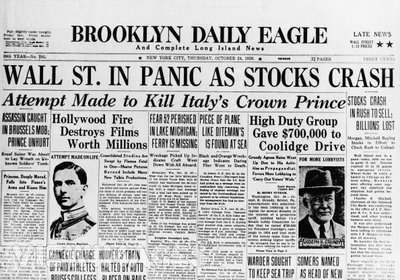 Verdrag van VersaillesSociaaldemocratenHerstelbetalingenBezetting Roergebied door FrankrijkHyperinflatie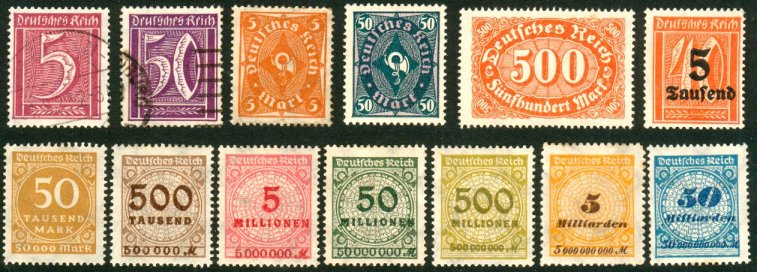 Bierkellerputsch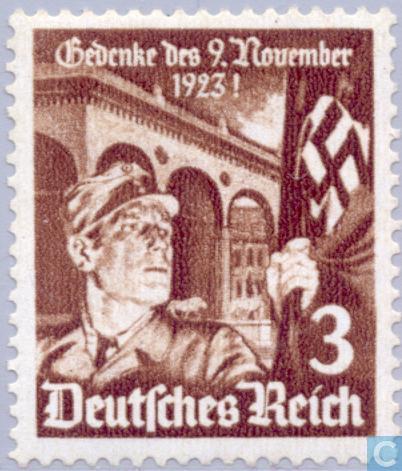 Artikel 48 van de WeimargrondwetMachtigingswet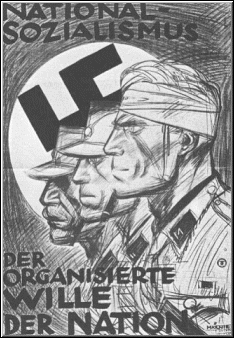 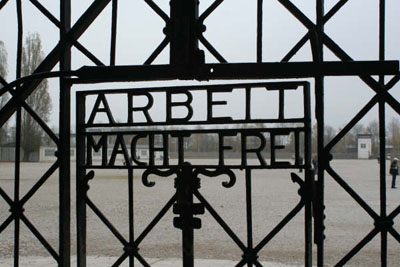 Rijkscultuurkamer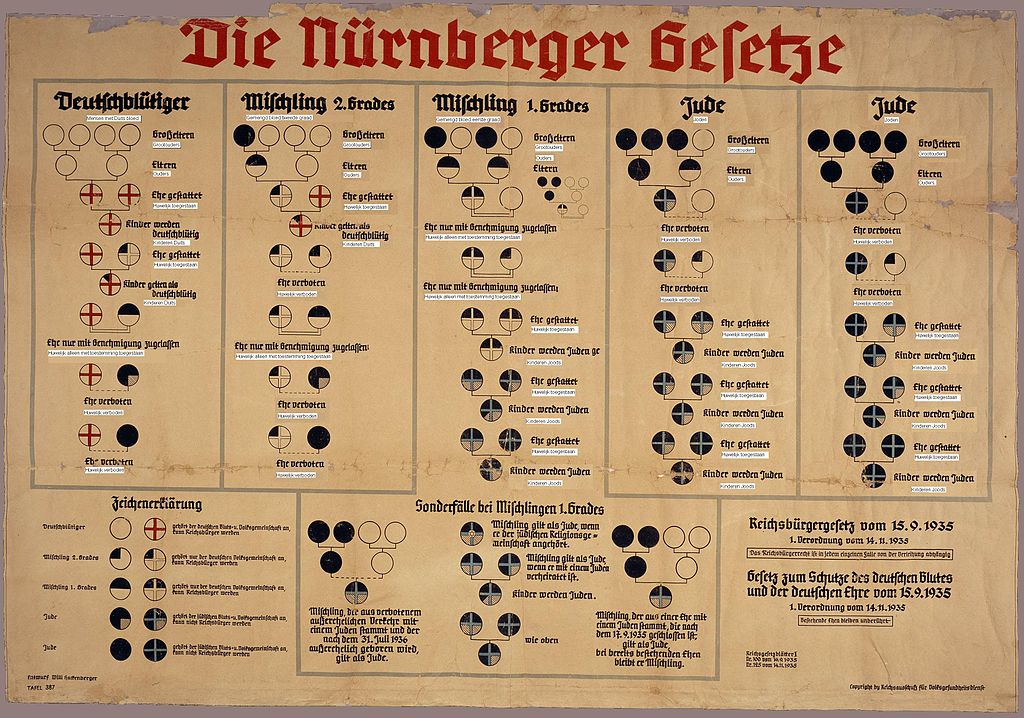 Conferentie van MünchenWannsee-ConferentieEndlösungDe rol van moderne propaganda- en communicatiemiddelen en vormen van massaorganisatie.Het in praktijk brengen van totalitaire ideologieën communisme, fascisme en nationaalsocialisme.Het voeren van twee wereldoorlogen.Racisme en discriminatie die leidden tot genocide, in het bijzonder op de joden.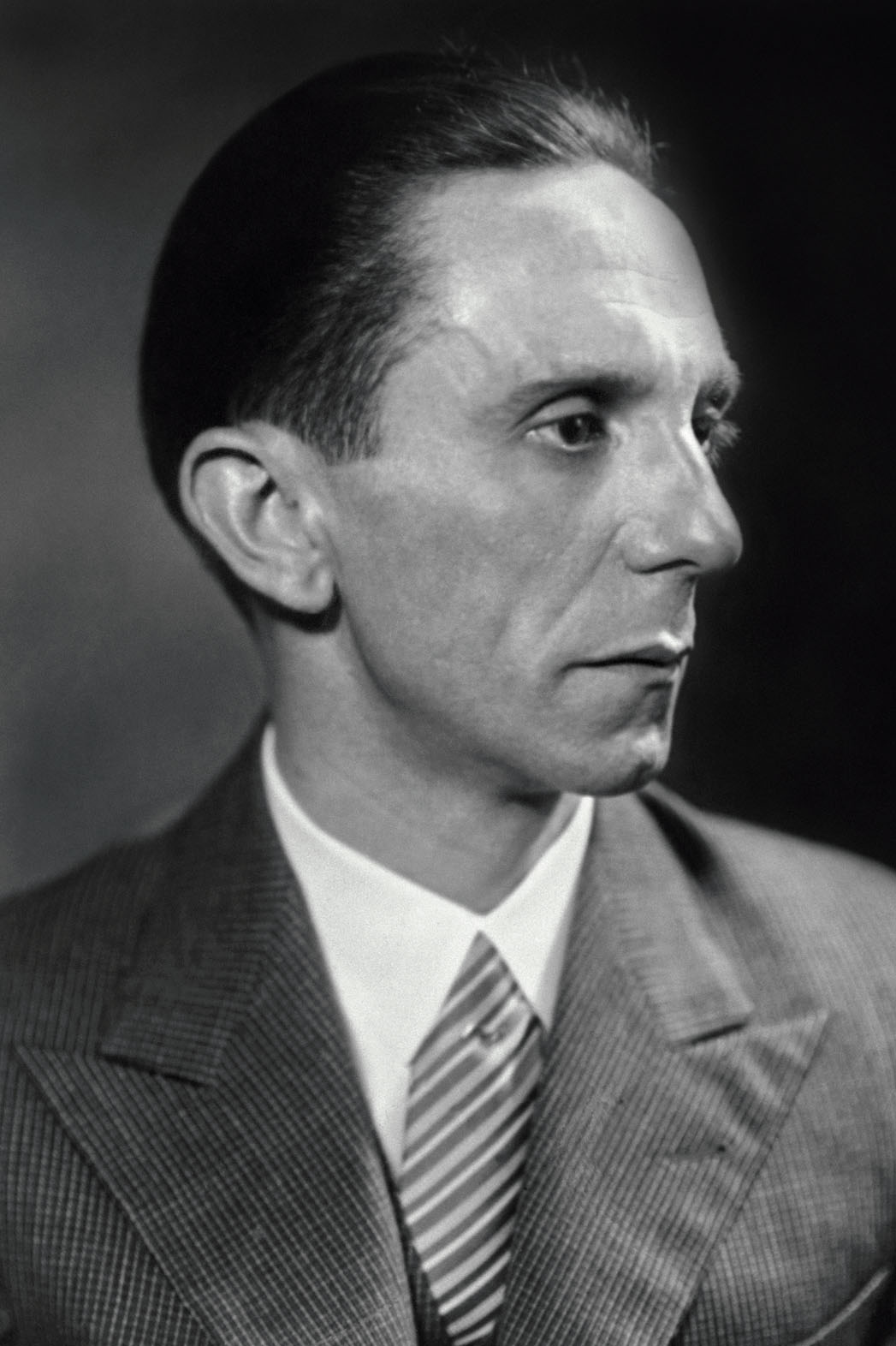 Goebbels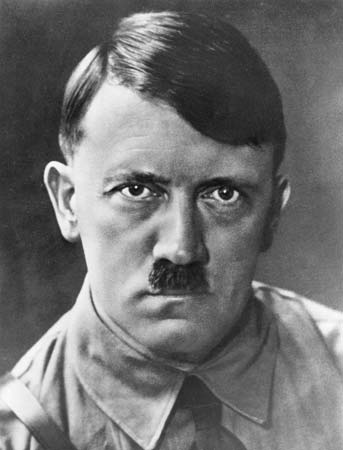 HitlerVolksgemeinschaftNazificatieNiet-aanvalsverdrag Hitler-StalinInval in PolenSlag bij StalingradGeallieerden breken door in het WestenHet Duitse keizerrijk1871-1918Het Duitse keizerrijk1871-1918Republiek van Weimar1918-1933Republiek van Weimar1918-1933Nazi-Duitsland1933-1945Nazi-Duitsland1933-1945